Мелкая моторика тесно связана с процессом формирования речи, внимания, мышления, координации пространства, наблюдательности, памяти, концентрации и воображения ребенка.Систематические упражнения по тренировке движений пальцев рук оказывают стимулирующее влияние на развитие речи. Работу необходимо проводить систематически по развитию мелкой моторики рук (по 5-10 минут ежедневно).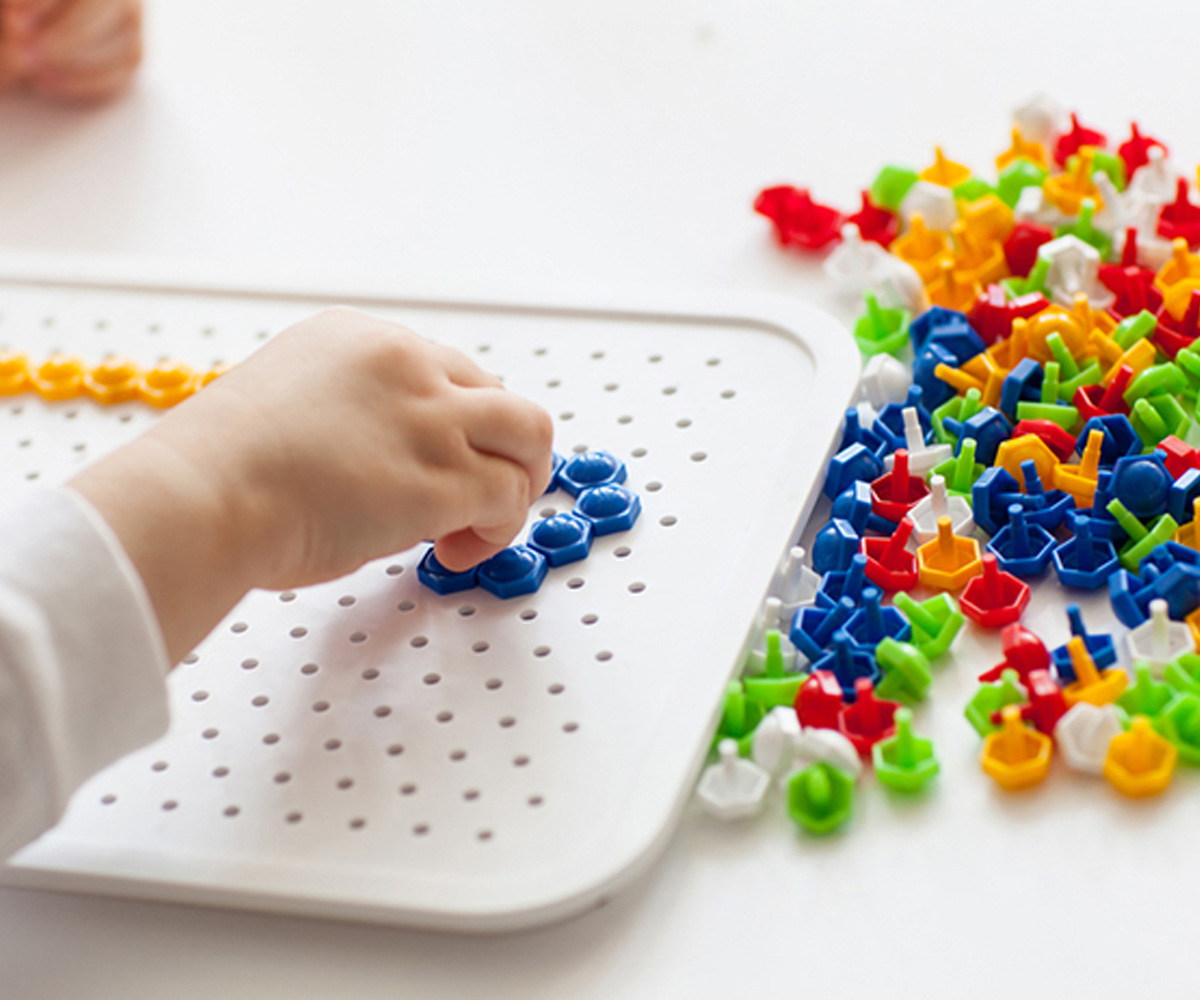 Муниципальное автономное дошкольное образовательное учреждение «Центр развития ребенка – детский сад № 2 «Дельфин»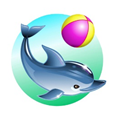       Учитель – дефектолог:Шмакова Гульнара ГайсовнаРАЗВИТИЕ МЕЛКОЙ МОТОРИКИ РУК РЕБЁНКА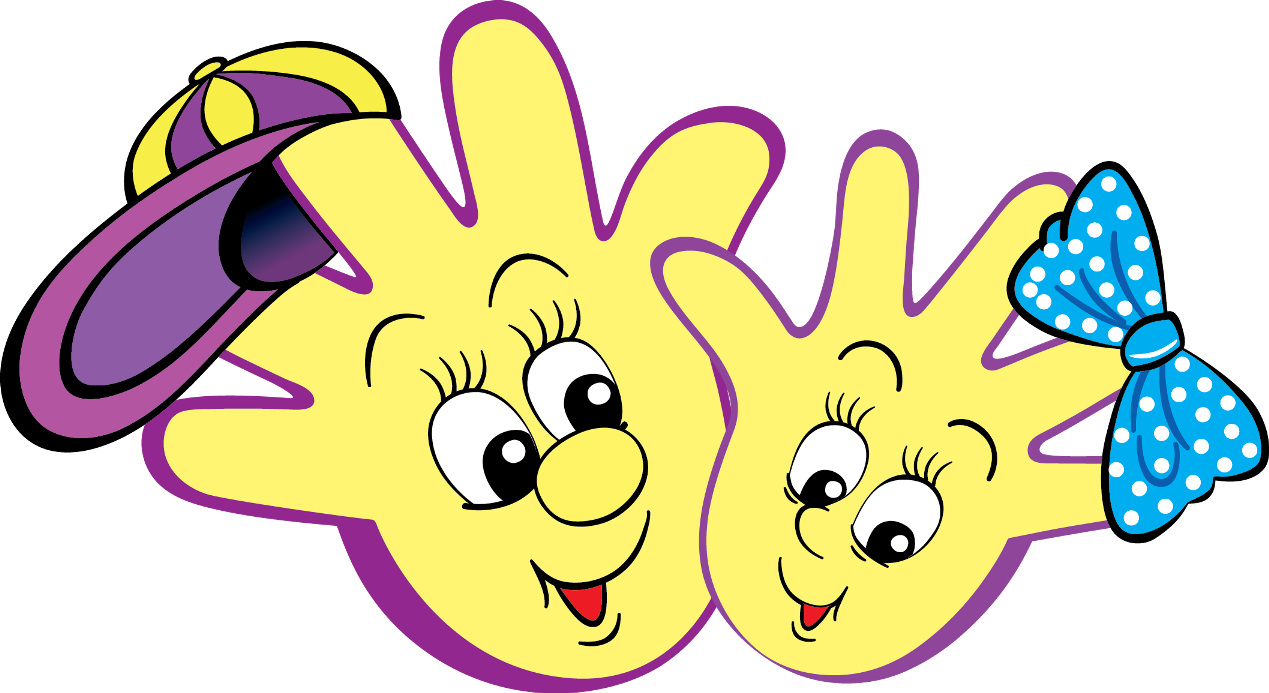 Родителям детей для развития ручной умелости рекомендуется проводить:катать по очереди каждым пальцем камешки, мелкие  бусинки, шарики; разминать пальцами пластилин и глину, лепить различные поделки;сжимать и разжимать кулачки «бутончик проснулся и открылся, а вечером заснул и закрылся», делать кулачки «мягкими» и «твердыми», барабанить всеми пальцами обеих рук по столу, махать в воздухе только пальцами, собирать все пальцы в щепотку;нанизывать крупные пуговицы, шарики, бусинки на нитку;завязывать узелки на шнурке, веревке;застегивать (расстёгивать) пуговицы;играть с конструктором, мозаикой, складывать матрешки;выкладывать из палочек узоры по образцу и по желанию;мять руками поролоновые шарики, губки;рисовать, раскрашивать, штриховать, обводить по точкам, выполнять графические задания в тетрадях;резать (вырезать) ножницами;выполнять аппликации.Не менее важным при развитии мелкой моторики рук является повседневный труд детей по дому:перемотка ниток, завязывание и развязывание узелков;уход за срезанными и живыми цветами;водные процедуры,  переливание воды (мытье посуды, стирка кукольного белья (объяснить и показать предварительно все процессы: смачивание, намыливание, перетирание, полоскание, отжимание));разбор круп и т.д.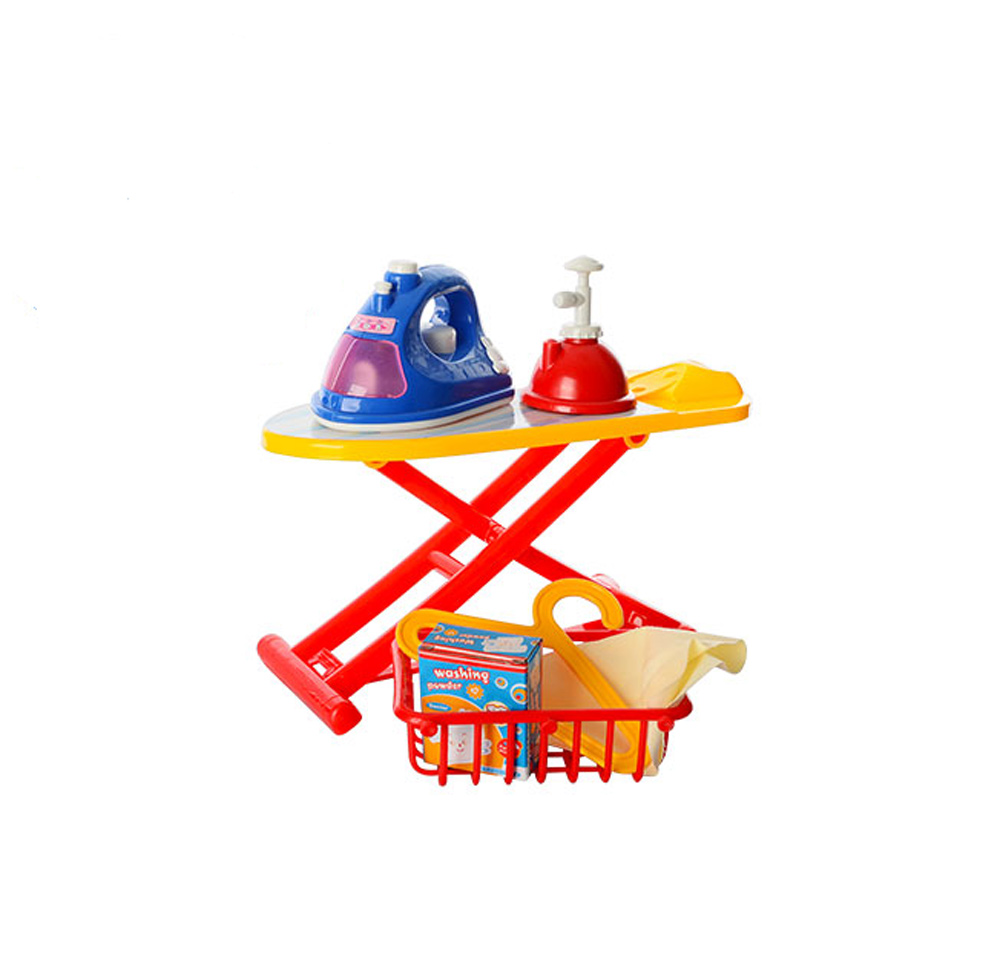 